Dzień dobry!Książki pozwalają nam przenosić się w czasie i przestrzeni, dlatego dziś zapraszam Was na krótką wycieczkę do Szwecji – kraju, w którym mieszkają bohaterowie lektury: „Dzieci z Bullerbyn”. JĘZYK POLSKI--------------------------------------------------------------------------------------------------------------------------------------*Zadnie 1: W dostępnych źródłach (książki, Internet, atlas, encyklopedia) znajdź jak najwięcej informacji o Szwecji i zapisz je w swoim zeszycie (wypisz przynajmniej 5 informacji):SZWECJA………………………………………….………………………………………….……………………………………………………………………………………..…………………………………………..Pamiętasz rozdział: „Anna i ja załatwiamy sprawunki”? Jeżeli nie, biegnij po książkę, żeby  go sobie przypomnieć.-------------------------------------------------------------------------------------------------------------------------------------Gotowe? To teraz czas na Zadanie 2:Zapisz w zeszycie temat: Dzieci z Bullerbyn robią zakupyPrzypomnij sobie kto jest autorem lektury i wymień bohaterów (zapisz w zeszycie).Kto to mógł powiedzieć? Połącz zdanie w ramce z imieniem bohatera lektury i wpisz do zeszytu: Imię + wypowiedź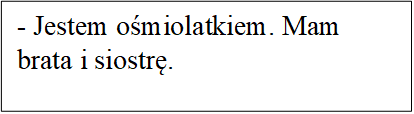 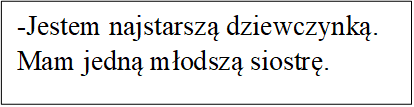 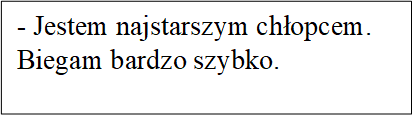 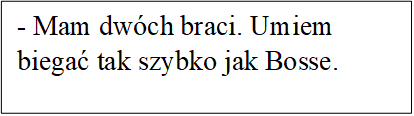 Przypomnij sposoby Anny i Lisy na zapamiętywanie listy zakupów. Na podstawie fragmentu lektury wykonaj ćwiczenia ze strony 26 i 27.Zadanie 3  Do piątku przeczytaj kolejny rozdział lektury „Anna i ja sprawiamy ludziom przyjemność”  MATEMATYKA----------------------------------------------------------------------------------------------------------------------------------Przeczytaj listę sprawunków Anny i Lisy połącz z odpowiednimi określeniami ilości: https://i.imgur.com/N7tLatr.png Liczymy wydatki 😉Narysuj w zeszycie tabelę (2 kolumny, 13 wierszy)- zobacz przykład poniżejWpisz w tabelkę produkty z listy Anny i Lisy (11 produktów z ćwiczenia powyżej) Dowiesz się, jaka jest cena tych produktów (zapytaj Mamy😊). Uzupełnij tabelkę i policz ile pieniędzy potrzebują dziewczynki na swoje zakupy. Na koniec powtórzenie wiadomości o Szwecji. Karta pracy: Łamigłówki_Szwecja dostępna w załączniku!Miłego dnia!PODUKTPODUKTCENA1.10 dag drożdży1.10 dag drożdży1 złoty2.2.3.3.4.4.5.5.6.6.7.7.8.8.9.9.10.10.11.11.RAZEM